Osterdeko mit Salzteig herstellen:Diese Zutaten braucht ihr:2 Tassen Mehl1 Tasse Salz 1 Tasse Wasser1 EL SpeiseölDiese Materialien braucht ihr:Große SchüsselEsslöffelTasse   Nudelholz    AusstechformenPinselWasserfarbe/AcrylfarbeBackblechBackpapierZubereitung:Alle Zutaten werden in eine Schüssel gegeben und anschließend mit den Händen gut durchgeknetet. Sollte der Teig doch noch etwas an den Händen kleben einfach noch etwas Mehl dazu geben.Nun darf der Teig ausgerollt werden, wie bei einem Plätzchenteig. Anschließend darf der Teig ausgestochen werden. Jetzt für die Osterzeit eignen sich Ostermotive sehr gut es kann aber das genutzt werden, was man gerade zur Hand hat.  Den ausgestochenen Teig auf ein Backblech mit Backpapier legen und anschließend bei 140°C (Ober/Unterhitze) für ca. 1 Stunde in den Backofen. Sobald der Teig abgekühlt ist darf er dann bemalt werden. Hier der Kreativität freien Lauf lassen. Viel Spaß  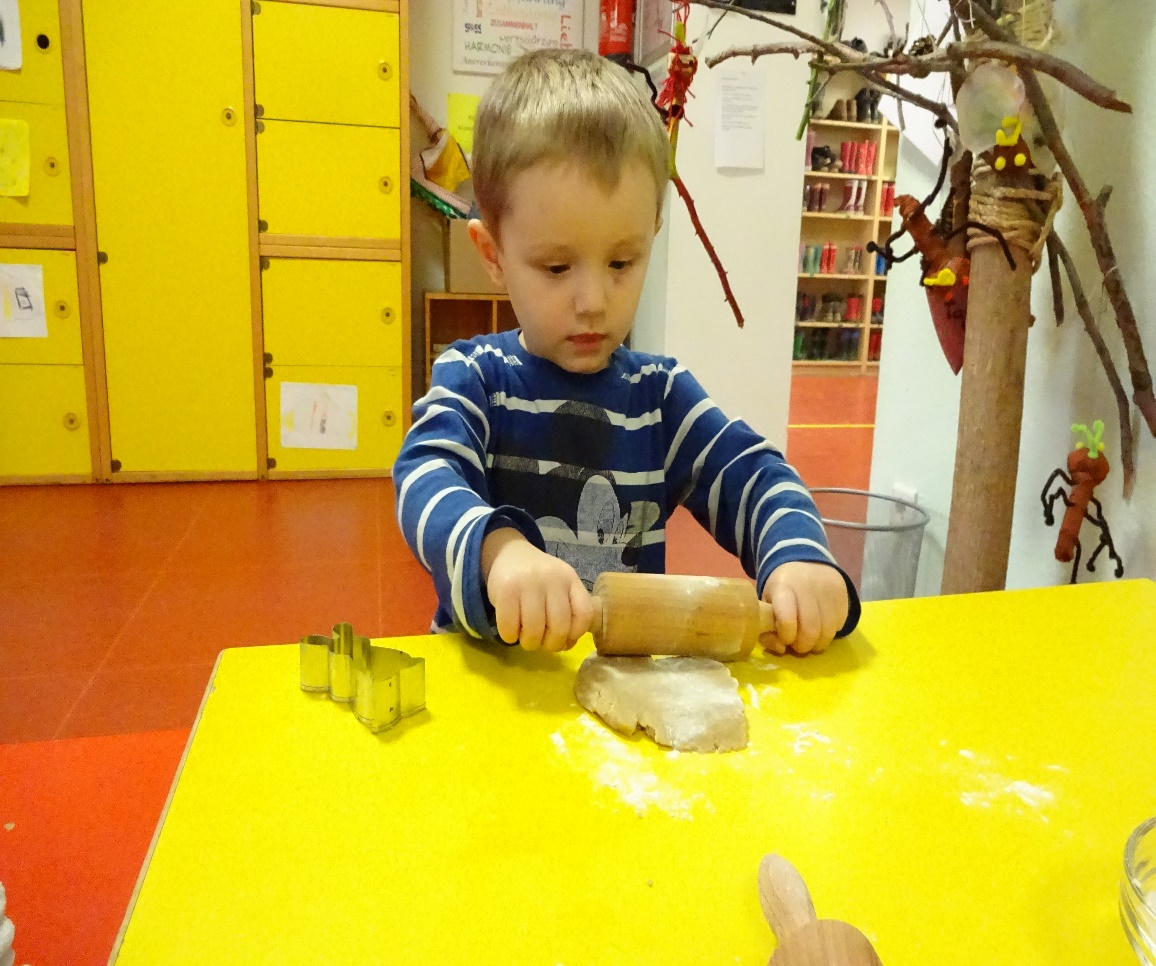 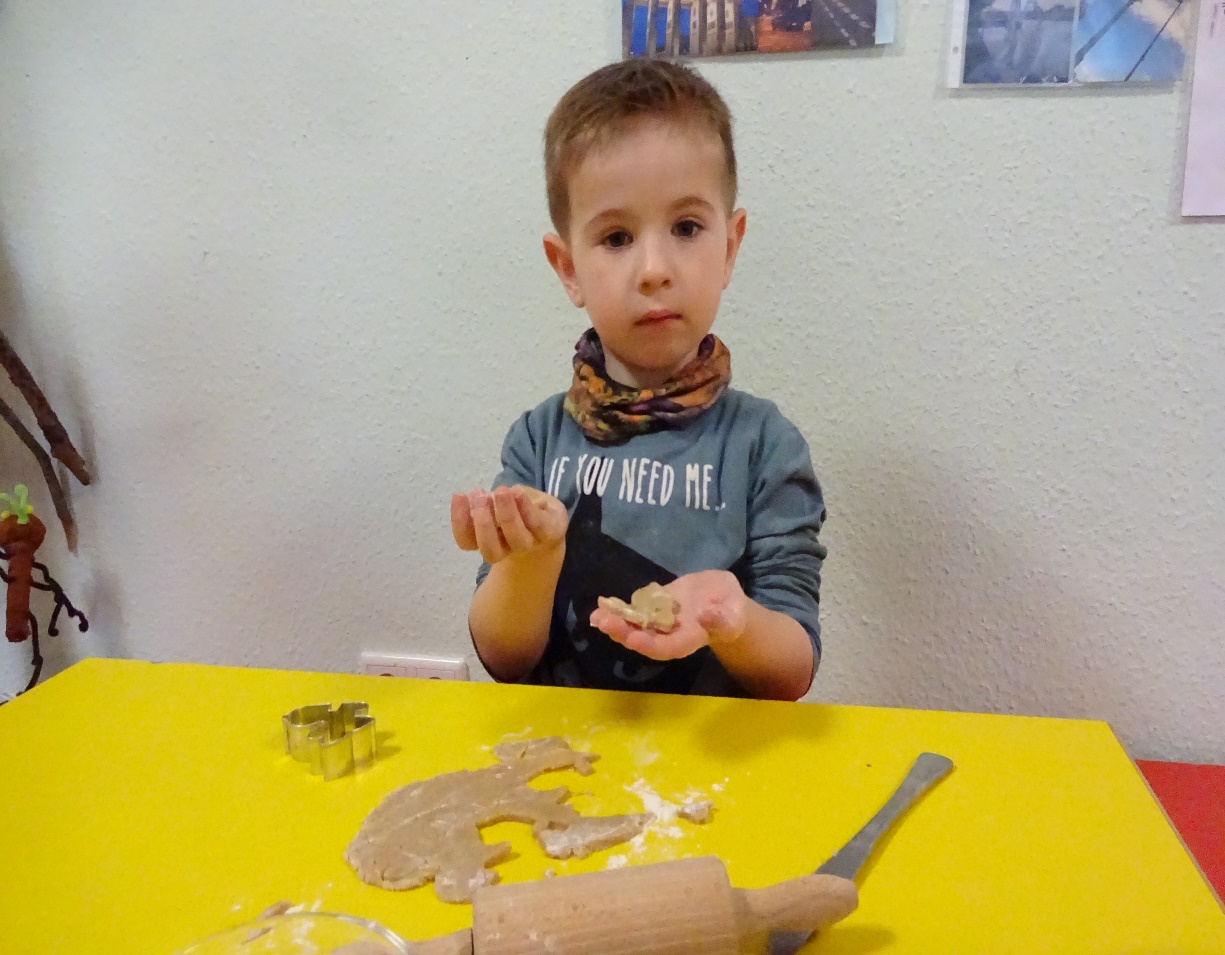 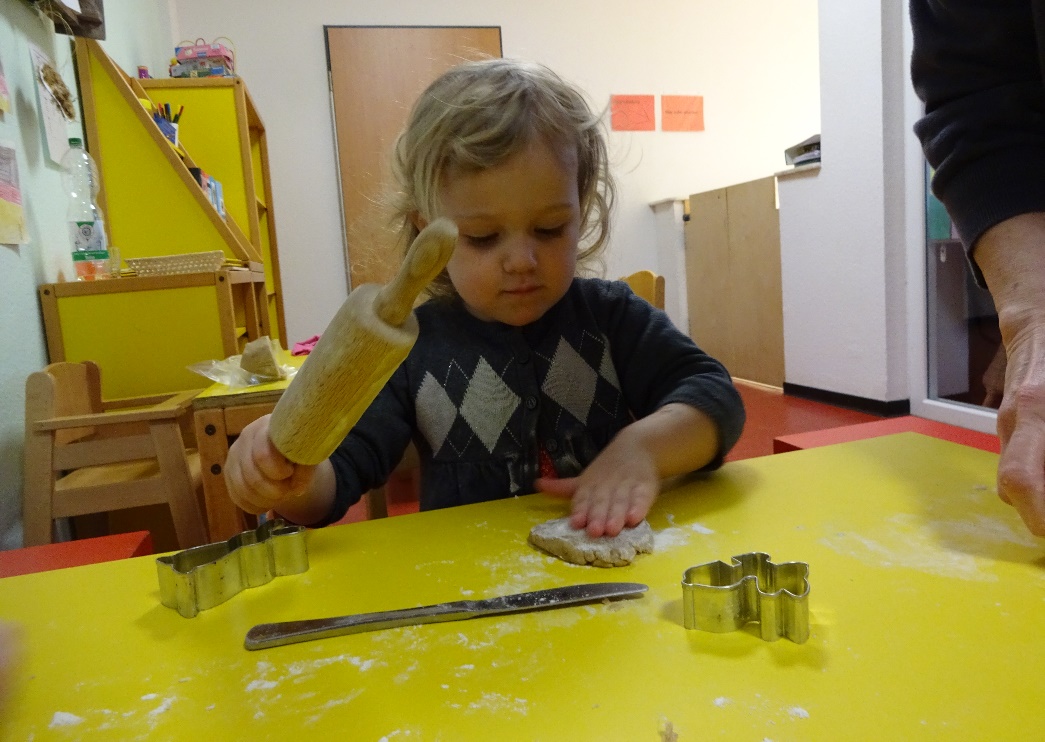 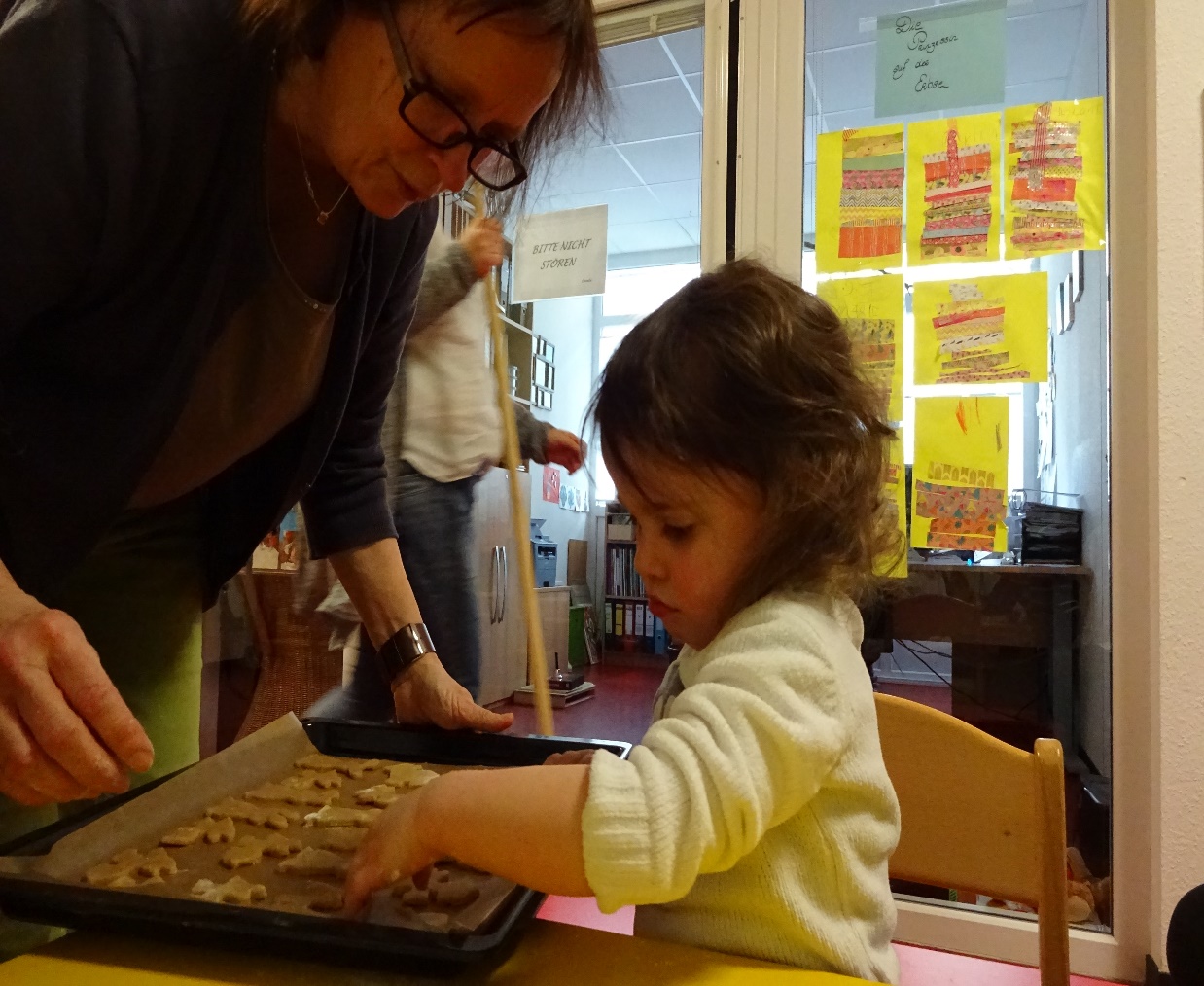 